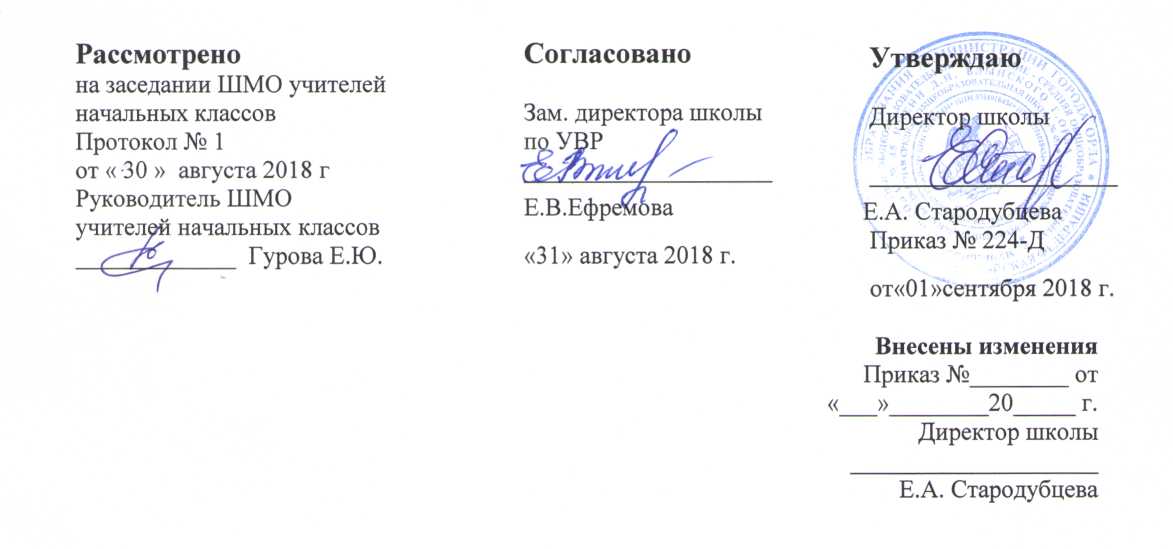 Рабочая программа по учебному предмету«Русский язык»начального общего образованияСрок реализации 4 годаПланируемые результаты учебного предмета «Русский язык»Обучение грамоте. К концу обучения ученик научится: различать, сравнивать:  Звуки и буквы, гласные и согласные звуки, твёрдые и мягкие согласные звуки;  звук, слог, слово;  слово и предложение; Кратко характеризовать:  звуки русского языка (гласные ударные/безударные, согласные твёрдые/мягкие); условия выбора и написания буквы гласного звука после мягких и твёрдых согласных; Решать учебные и практические задачи:  выделять предложение и слово из речевого потока;  проводить звуковой анализ и строить модели звукового состава слов, состоящих из четырёх – пяти звуков;  плавно читать по слогам слова, предложения, небольшие тексты;  осознавать смысл прочитанного;  правильно писать сочетания ча—ща, чу—щу, жи—ши под ударением;  писать прописную букву в начале предложения и в именах собственных;  ставить точку в конце предложения;  грамотно записывать под диктовку учителя и самостоятельно отдельные слова, и простые предложения (в случаях, где орфоэпия и орфография совпадают) объёмом10—20слов. Ученик получит возможность научиться:  различать и сравнивать звонкие и глухие согласные звуки;  Читать целыми словами и предложениями;  Самостоятельно читать небольшие по объёму художественные произведения;  Выделять в словах слоги в устной работе;  Правильно называть буквы русского алфавита, знать их последовательность;  Переносить слова (в случаях однозначного деления слова на слоги);  Участвовать в диалоге, учитывать разные мнения и стремиться к координации различных позиций в сотрудничестве;  Соблюдать орфоэпические нормы.Русский язык В результате изучения курса русского языка обучающиеся при получении начального общего образования научатся осознавать язык как основное средство человеческого общения и явление национальной культуры, у них начнёт формироваться позитивное эмоционально  ценностное отношение к русскому и родному языкам, стремление к их грамотному использованию, русский язык и родной язык станут для учеников основой всего процесса обучения, средством развития их мышления, воображения, интеллектуальных и творческих способностей. У выпускников, освоивших основную образовательную программу начального общего образования, будет сформировано отношение к правильной устной и письменной речи как показателям общей культуры человека. Они получат начальные представления о нормах русского и родного литературного языка (орфоэпических, лексических, грамматических) и правилах речевого этикета, научатся ориентироваться в целях, задачах, средствах и условиях общения, что станет основой выбора адекватных языковых средств для успешного решения коммуникативной задачи при составлении несложных устных монологических высказываний и письменных текстов. У них будут сформированы коммуникативные учебные действия, необходимые для успешного участия в диалоге: ориентация на позицию партнера, учет различных мнений и координация различных позиций в сотрудничестве, стремление к более точному выражению собственного мнения и позиции, умение задавать вопросы. В результате изучения курса у выпускников, освоивших основную образовательную программу начального общего образования, будет сформирован учебно-познавательный интерес к новому учебному материалу и способам решения новой языковой задачи, что заложит основы успешной учебной деятельности при продолжении изучения курса русского языка и родного языка на следующем уровне образования.Раздел «Фонетика и графика»Выпускник научится: различать звуки и буквы;             характеризовать звуки русского языка: гласные ударные/безударные; согласные ---твёрдые/мягкие, парные/непарные твёрдые и мягкие; согласные звонкие/глухие, парные/непарные звонкие и глухие;  пользоваться русским алфавитом на основе знания последовательности букв в нем для упорядочивания слов и поиска необходимой информации в различных словарях и справочниках. Выпускник получит возможность научиться:  пользоваться русским алфавитом на основе знания последовательности букв в нем для упорядочивания слов и поиска необходимой информации в различных словарях и справочниках.Раздел «Орфоэпия»Выпускник получит возможность научиться: соблюдать нормы русского и родного литературного языка в собственной речи и-оценивать соблюдение этих норм в речи собеседников (в объёме представленного в учебнике материала);  находить при сомнении в правильности постановки ударения или произношения слова ответ самостоятельно (по словарю учебника) либо обращаться за помощью к учителю, родителям и др.  Раздел «Состав слова»Выпускник научится:различать изменяемые и неизменяемые слова; различать родственные (однокоренные) слова и формы слова; находить в словах с однозначно выделяемыми морфемами окончание, корень, приставку, суффикс. Выпускник получит возможность научиться:  выполнять морфемный анализ слова в соответствии с предложенным учебником алгоритмом, оценивать правильность его выполнения;  использовать результаты выполненного морфемного анализа для решения орфографических и/или речевых задач.Раздел «Лексика»Выпускник научится: выявлять слова, значение которых требует уточнения;  определять значение слова по тексту или уточнять с помощью толкового словаря подбирать синонимы для устранения повторов в тексте. Выпускник получит возможность научиться:  подбирать антонимы для точной характеристики предметов при их сравнении;  различать употребление в тексте слов в прямом и переносном значении (простые случаи);  оценивать уместность использования слов в тексте;  выбирать слова из ряда предложенных, для успешного решения коммуникативной задачи.Раздел «Морфология»Выпускник научится: распознавать грамматические признаки слов;  с учетом совокупности выявленных признаков (что называет, на какие вопросы отвечает, как изменяется) относить слова к определенной группе основных частей речи (имена существительные, имена прилагательные, глаголы). Выпускник получит возможность научиться:  проводить морфологический разбор имён существительных, имён прилагательных, глаголов по предложенному в учебнике алгоритму; оценивать правильность проведения морфологического разбора;  находить в тексте такие части речи, как личные местоимения и наречия, предлоги вместе с существительными и личными местоимениями, к которым они относятся, союзы и, а, но, частицу не при глаголах.Раздел «Синтаксис»Выпускник научится: различать предложение, словосочетание, слово;  устанавливать при помощи смысловых вопросов связь между словами в словосочетании и предложении;  классифицировать предложения по цели высказывания, находить повествовательные/побудительные/вопросительные предложения;  определять восклицательную/невосклицательную интонацию предложения;  находить главные и второстепенные (без деления на виды) члены предложения; выделять предложения с однородными членами. Выпускник получит возможность научиться:  различать второстепенные члены предложения - определения, дополнения, обстоятельства;  выполнять в соответствии с предложенным в учебнике алгоритмом разбор простого предложения (по членам предложения, синтаксический), оценивать правильность разбора;  различать простые и сложные предложения.Раздел «Орфография и пунктуация»Выпускник научится: применять правила правописания (в объёме содержания курса);  определять (уточнять) написание слова по орфографическому словарю учебника; безошибочно списывать текст объёмом 80—90 слов;  писать под диктовку тексты объёмом 75—80 слов в соответствии с изученными правилами правописания;  проверять собственный и предложенный текст, находить и исправлять орфографические и пунктуационные ошибки.Выпускник получит возможность научиться:  осознавать место возможного возникновения орфографической ошибки;  подбирать примеры с определённой орфограммой;  при составлении собственных текстов перефразировать записываемое, чтобы избежать орфографических и пунктуационных ошибок;  при работе над ошибками осознавать причины появления ошибки и определять способы действий, помогающие предотвратить её в последующих письменных работах.«Развитие речи»Выпускник научится: оценивать правильность (уместность) выбора языковых и неязыковых средств устного общения на уроке, в школе, в быту, со знакомыми и незнакомыми, с людьми разного возраста;  соблюдать в повседневной жизни нормы речевого этикета и правила устного общения (умение слышать, реагировать на реплики, поддерживать разговор);  выражать собственное мнение и аргументировать его;  самостоятельно озаглавливать текст;  составлять план текста;  сочинять письма, поздравительные открытки, записки и другие небольшие тексты для конкретных ситуаций общения. Выпускник получит возможность научиться:  создавать тексты по предложенному заголовку;  подробно или выборочно пересказывать текст;  пересказывать текст от другого лица;  составлять устный рассказ на определённую тему с использованием разных типов речи: описание, повествование, рассуждение;  анализировать и корректировать тексты с нарушенным порядком предложений, находить в тексте смысловые пропуски; корректировать тексты, в которых допущены нарушения культуры речи;  анализировать последовательность собственных действий при работе надизложениями и сочинениями и соотносить их с разработанным алгоритмом; оценивать правильность - выполнения учебной задачи: соотносить собственный текст с исходным (для изложений) и с назначением, задачами, условиями общения (для самостоятельно создаваемых текстов);  соблюдать нормы речевого взаимодействия при интерактивном общении (sms сообщения, электронная почта, Интернет и другие виды и способы связи).Содержание учебного предмета «Русский язык»Обучение грамотеСлово и предложение. Выделение предложений из речевого потока. Слово как объект изучения, материал для анализа. Значение слова. Различение слова и предложения. Работа с предложением: выделение слов, изменение их порядка, распространение и сокращение предложения.Фонетика Единствозвуковогосоставасловаиегозначения.Интонационноевыделениезвуков в слове. Звуковой анализ. Последовательность звуков в слове. Изолированный звук (выделение, называние, фиксация фишкой). Сопоставление слов, различающихся одним звуком (мак— рак). Различение гласных и согласных звуков, гласных ударных и безударных, согласных твёрдых и мягких, звонких и глухих. Построение моделей звукового состава, отражающих качественные характеристики звуков (гласные и согласные звуки, твёрдые и мягкие согласные звуки). Подбор слов, соответствующих заданной модели. Ударение. Самостоятельная постановка ударения в слове; выделение ударного гласного звука. Слог как минимальная произносительная единица. Деление слов на слоги. Слоговой анализ слов: установление количества слогов в слове. Соотнесение произносимого слова со слогоударной схемой.ГрафикаРазличение звука и буквы: буква как знак звука. Позиционный способ обозначения звуков буквами. Буквы гласных как показатель твёрдости-мягкости предшествующих согласных звуков. Функции букве, ё, ю, я. Обозначение буквами звука [й’] в разных позициях. Сравнительный анализ буквенных записей слов с разными позициями согласных звуков. Русский алфавит как последовательность букв. Функции небуквенных графических средств: пробел между словами, знак переноса, абзац. Знаки препинания в конце предложения (ознакомление).ЧтениеСоотношение между звуковой и буквенной формой слова. Позиционный способ обозначения звуков буквами и обусловленный им способ чтения: чтение слога с ориентацией на букву, обозначающую гласный звук. Чтение слов, словосочетаний, коротких предложений и текстов. Понимание предложений, небольших рассказов и стихотворений при самостоятельном чтении вслух и при прослушивании. Плавное слоговое чтение и чтение целыми словами как результат совершенствования механизма чтения. Обучение орфоэпическому чтению при переходе к чтению целыми словами. Скорость чтения в соответствии с индивидуальным темпом ребёнка. Чтение с интонацией и паузами в соответствии со знаками препинания. Развитие осознанности и выразительности чтения на материале небольших текстов и стихотворений. Выборочное чтение с целью поиска ответа на поставленный вопрос по данному тексту. Нахождение информации, заданной в тексте в явном виде. Формулирование простых выводов на основе информации, содержащейся в тексте. Чтение по ролям. Использование орфографического чтения как средства самоконтроля при письме под диктовку и при списывании.Восприятие художественного произведения. Восприятие художественного произведения, читаемого взрослым или одноклассником. Понимание текста: тема, главная мысль, герой, основная сюжетная линия. Работа с воображаемыми ситуациями («чтобы ты сделал на месте героя, как бы ты себя вёл»). Первоначальное знакомство с литературными жанрами: стихи, рассказы, сказки (народные и авторские), загадки, пословицы и др.Письмо. Практическое освоение гигиенических требований при письме. Развитие мелкой моторики пальцев и свободы движения руки. Развитие умения ориентироваться в пространстве. Поэлементный анализ букв. Овладение начертанием письменных прописных (заглавных) и строчных букв. Различение букв, имеющих оптическое и кинетическое сходство. Письмо слогов, слов, предложений с соблюдением гигиенических норм. Письмо под диктовку слов и предложений, написание которых не расходится с их произношением. Овладение разборчивым аккуратным письмом. Понимание функции не буквенных графических средств: пробела между словами, знака переноса. Списывание слов, предложений, небольших текстов. Приёмы и последовательность действий при списывании.Орфография и пунктуация.Знакомство с правилами правописания и их применение:  раздельное написание слов;  Обозначения гласных после шипящих (ча—ща, чу—щу, жи—ши);  Прописная (заглавная) буква в начале предложения, в именах собственных;  Перенос слов по слогам без стечения согласных;  Знаки препинания в конце предложений.Развитие речи.Слово. Предложение. Речь. Восприятие речи учителя и одноклассников. Практическое овладение учебным диалогом: «присвоение» (отнесение к себе) вопроса, заданного всему классу; осознание смысла вопроса; умение задавать вопрос в целях получения необходимой информации. Культура речи: соблюдение норм русского литературного языка в условиях бытового и учебного общения. Составление небольших рассказов описательного и повествовательного характера (на материале чувственного опыта, игр, занятий, наблюдений). Составление рассказов по серии сюжетных картинок.Русский языкВиды речевой деятельности Слушание. Осознание цели и ситуации устного общения. Адекватное восприятие звучащей речи. Понимание на слух информации, содержащейся в предъявляемом тексте, определение основной мысли текста, передача его содержания по вопросам. Говорение. Выбор языковых средств в соответствии с целями и условиями общения для эффективного решения коммуникативной задачи. Практическое овладение диалогической формой речи. Овладение умениями начать, поддержать, закончить разговор, привлечь внимание и т. п. Практическое овладение устными монологическими высказываниями в соответствии с учебной задачей (описание, повествование, рассуждение). Овладение нормами речевого этикета в ситуациях учебного и бытового общения (приветствие, прощание, извинение, благодарность, обращение с просьбой). Соблюдение орфоэпических норм и правильной интонации. Чтение. Понимание учебного текста. Выборочное чтение с целью нахождения необходимого материала. Нахождение информации, заданной в тексте в явном виде. Формулирование простых выводов на основе информации, содержащейся в тексте. Интерпретация и обобщение содержащейся в тексте информации. Анализ и оценка содержания, языковых особенностей и структуры текста. Письмо. Письмо букв, буквосочетаний, слогов, слов, предложений в системе обучения грамоте. Овладение разборчивым, аккуратным письмом с учетом гигиенических требований к этому виду учебной работы. Списывание, письмо под диктовку в соответствии с изученными правилами. Письменное изложение содержания прослушанного и прочитанного текста (подробное, выборочное). Создание небольших собственных текстов (сочинений) по интересной детям тематике (на основе впечатлений, литературных произведений, сюжетных картин, серий картин, просмотра фрагмента видеозаписи и т. п.).Обучение грамотеФонетика. Звуки речи. Осознание единства звукового состава слова и его значения. Установление числа и последовательности звуков в слове. Сопоставление слов, различающихся одним или несколькими звуками. Различение гласных и согласных звуков, гласных ударных и безударных, согласных твердых и мягких, звонких и глухих. Слог как минимальная произносительная единица. Деление слов на слоги. Определение места ударения. Графика. Различение звука и буквы: буква как знак звука. Овладение позиционным способом обозначения звуков буквами. Буквы гласных как показатель твердости – мягкости согласных звуков. Функция букв е, е, ю, я. Мягкий знак как показатель мягкости предшествующего согласного звука. Знакомство с русским алфавитом как последовательностью букв. Чтение.Формирование навыка слогового чтения (ориентация на букву, обозначающую гласный звук). Плавное слоговое чтение и чтение целыми словами со скоростью, соответствующей индивидуальному темпу ребенка. Осознанное чтение слов, словосочетаний, предложений и коротких текстов.чтение с интонациями и паузами в соответствии со знаками препинания. Развитие осознанности и выразительности чтения на материале небольших текстов и стихотворений. Знакомство с орфоэпическим чтением (при переходе к чтению целыми словами). Орфографическое чтение (проговаривание) как средство самоконтроля при письме под диктовку и при списывании. Письмо. Усвоение гигиенических требований при письме. Развитие мелкой моторики пальцев и свободы движения руки. Развитие умения ориентироваться на пространстве листа в тетради и на пространстве классной доски. Овладение начертанием письменных прописных (заглавных) и строчных букв. Письмо букв, буквосочетаний, слогов, слов, предложений с соблюдением гигиенических норм. Овладение разборчивым, аккуратным письмом. Письмо под диктовку слов и предложений, написание которых не расходится с их произношением. Усвоение приемов и последовательности правильного списывания текста. Понимание функции небуквенных графических средств: пробела между словами, знака переноса. Слово и предложение. Восприятие слова как объекта изучения, материала для анализа. Наблюдение над значением слова. Различение слова и предложения. Работа с предложением: выделение слов, изменение их порядка. Орфография. Знакомство с правилами правописания и их применение:  раздельное написание слов;  обозначение гласных после шипящих (ча– ща, чу – щу, жи– ши);  прописная (заглавная) буква в начале предложения, в именах собственных;  перенос слов по слогам без стечения согласных;  знаки препинания в конце предложения.Развитие речи. Понимание прочитанного текста при самостоятельном чтении вслух и при его прослушивании. Составление небольших рассказов повествовательного характера по серии сюжетных картинок, материалам собственных игр, занятий, наблюдений.Фонетика и орфоэпия. Различение гласных и согласных звуков. Нахождение в слове ударных и безударных гласных звуков. Различение мягких и твердых согласных звуков, определение парных и непарных по твердости – мягкости согласных звуков. Различение звонких и глухих звуков, определение парных и непарных по звонкости – глухости согласных звуков. Определение качественной характеристики звука: гласный – согласный; гласный ударный – безударный; согласный твердый – мягкий, парный – непарный; согласный звонкий – глухой, парный – непарный. Деление слов на слоги. Ударение, произношение звуков и сочетаний звуков в соответствии с нормами современного русского литературного языка. Фонетический разбор слова. Графика. Различение звуков и букв. Обозначение на письме твердости и мягкости согласных звуков. Использование на письме разделительных ъ и ь. Установление соотношения звукового и буквенного состава слова в словах типа стол, конь; в словах с йотированными гласными е, е, ю, я; в словах с непроизносимыми согласными. Использование небуквенных графических средств: пробела между словами, знака переноса, абзаца. Знание алфавита: правильное название букв, знание их последовательности. Использование алфавита при работе со словарями, справочниками, каталогами. Лексика. Понимание слова как единства звучания и значения. Выявление слов, значение которых требует уточнения. Определение значения слова по тексту или уточнение значения с помощью толкового словаря. Представление об однозначных и многозначных словах, о прямом и переносном значении слова. Наблюдение за использованием в речи синонимов и антонимов. Состав слова (морфемика). Овладение понятием «родственные (однокоренные) слова». Различение однокоренных слов и различных форм одного и того же слова. Различение однокоренных слов и синонимов, однокоренных слов и слов с омонимичными корнями. Выделение в словах с однозначно выделяемыми морфемами окончания, корня, приставки, суффикса. Различение изменяемых и неизменяемых слов. Представление о значении суффиксов и приставок. Образование однокоренных слов с помощью суффиксов и приставок. Разбор слова по составу. Морфология. Части речи; деление частей речи на самостоятельные и служебные. Имя существительное. Значение и употребление в речи. Умение опознавать имена собственные. Различение имен существительных, отвечающих на вопросы «кто?» и «что?». Различение имен существительных мужского, женского и среднего рода. Изменение существительных по числам. Изменение существительных по падежам. Определение падежа, в котором употреблено имя существительное. Различение падежных и смысловых (синтаксических) вопросов. Определение принадлежности имен существительных к 1, 2, 3-му склонению. Морфологический разбор имен существительных. Имя прилагательное. Значение и употребление в речи. Изменение прилагательных по родам, числам и падежам, кроме прилагательных на -ий, -ья, -ов, -ин. Морфологический разбор имен прилагательных. Местоимение. Общее представление о местоимении. Личные местоимения, значение и употребление в речи. Личные местоимения 1, 2, 3-го лица единственного и множественного числа. Склонение личных местоимений. Глагол. Значение и употребление в речи. Неопределенная форма глагола. Различение глаголов, отвечающих на вопросы «что сделать?» и «что делать?». Изменение глаголов по временам. Изменение глаголов по лицам и числам в настоящем и будущем времени (спряжение). Способы определения I и II спряжения глаголов (практическое овладение). Изменение глаголов прошедшего времени по родам и числам. Морфологический разбор глаголов.Наречие. Значение и употребление в речи. Предлог. Знакомство с наиболее употребительными предлогами. Функция предлогов: образование падежных форм имен существительных и местоимений. Отличие предлогов от приставок. Союзы и, а, но, их роль в речи. Частица не, ее значение.Синтаксис. Различение предложения, словосочетания, слова (осознание их сходства и различий). Различение предложений по цели высказывания: повествовательные, вопросительные и побудительные; по эмоциональной окраске (интонации): восклицательные и невосклицательные. Нахождение главных членов предложения: подлежащего и сказуемого. Различение главных и второстепенных членов предложения. Установление связи (при помощи смысловых вопросов) между словами в словосочетании и предложении. Нахождение и самостоятельное составление предложений с однородными членами без союзов и с союзами и, а, но. Использование интонации перечисления в предложениях с однородными членами. Различение простых и сложных предложений. Орфография и пунктуация. Формирование орфографической зоркости, использование разных способов выбора написания в зависимости от места орфограммы в слове. Использование орфографического словаря. Применение правил правописания:  сочетания жи – ши, ча – ща, чу – щу в положении под ударением;  сочетания чк – чн, чт, щн;  перенос слов;  прописная буква в начале предложения, в именах собственных;  проверяемые безударные гласные в корне слова;  парные звонкие и глухие согласные в корне слова;  непроизносимые согласные;  непроверяемые гласные и согласные в корне слова (на ограниченном перечне слов);  гласные и согласные в неизменяемых на письме приставках;  разделительные ъ и ь;  мягкий знак после шипящих на конце имен существительных (ночь, нож, рожь, мышь);  безударные падежные окончания имен существительных (кроме существительных на -мя, -ий, -ья, -ье, -ия, -ов, -ин);  безударные окончания имен прилагательных;  раздельное написание предлогов с личными местоимениями;  не с глаголами;  мягкий знак после шипящих на конце глаголов в форме 2-го лица единственного числа (пишешь, учишь);  мягкий знак в глаголах в сочетании - ться;  безударные личные окончания глаголов;  раздельное написание предлогов с другими словами;  знаки препинания в конце предложения: точка, вопросительный и восклицательный знаки;  знаки препинания (запятая) в предложениях с однородными членами.Развитие речи. Осознание ситуации общения: с какой целью, с кем и где происходит общение. Практическое овладение диалогической формой речи. Выражение собственного мнения, его аргументация. Овладение основными умениями ведения разговора (начать, поддержать, закончить разговор, привлечь внимание и т. п.). Овладение нормами речевого этикета в ситуациях учебного и бытового общения (приветствие, прощание, извинение, благодарность, обращение с просьбой), в том числе при общении с помощью средств ИКТ. Особенности речевого этикета в условиях общения с людьми, плохо владеющими русским языком. Практическое овладение устными монологическими высказываниями на определенную тему с использованием разных типов речи (описание, повествование, рассуждение). Текст. Признаки текста. Смысловое единство предложений в тексте. Заглавие текста. Последовательность предложений в тексте. Последовательность частей текста (абзацев). Комплексная работа над структурой текста: озаглавливание, корректирование порядка предложений и частей текста (абзацев). План текста. Составление планов к данным текстам. Создание собственных текстов по предложенным планам. Типы текстов: описание, повествование, рассуждение, их особенности. Знакомство с жанрами письма и поздравления. Создание собственных текстов и корректирование заданных текстов с учетом точности, правильности, богатства и выразительности письменной речи; использование в текстах синонимов и антонимов. Знакомство с основными видами изложений и сочинений (без заучивания определений): изложения подробные и выборочные, изложения с элементами сочинения; сочинения - повествования, сочинения - описания, сочинения - рассуждения.Тематическое планирование учебного предмета «Русский язык»1 класс2  класс                                                                                       3  класс4  класс.Тематическое планирование учебного предмета «Русский язык»  по  УМК Гармония1 класс Обучение грамоте (письмо)Русский язык2  класс (УМК Гармония)3 класс (УМК Гармония)4 класс (УМК Гармония)№ п/пТемаКол-вочасов1Добукварный период (17 часов) Пропись – первая учебная тетрадь. 12Рабочая строка. Верхняя и нижняя линии рабочей строки. 13Письмо овалов и полуовалов. 14Рисование бордюров. 15Письмо длинных прямых наклонных линий. 16Письмо наклонной длинной линии с закруглением внизу (влево). Письмо короткой наклонной линии с закруглением внизу (вправо). 17Письмо короткой наклонной линии с закруглением вверху (влево). Письмо длинной наклонной линии с закруглением внизу (вправо). 18Письмо больших и маленьких овалов, их чередование. Письмо коротких наклонных линий. 19Письмо коротких и длинных наклонных линий, их чередование. Письмо коротких и длинных наклонных линий с закруглением влево и вправо. 110Письмо наклонных линий с петлёй вверху и внизу. Письмо полуовалов, их чередование. Письмо овалов. 111Строчная и заглавная буквыА, а. 112Строчная и заглавная буквыО, о. 113Повторение и закрепление написания букв114Строчная  и заглавнаябуквы И, и. 115Строчная буква ы. 116Строчная и заглавная буквыУ, у.117Строчная и заглавная буквы Н, н.118Строчная и заглавная буквы Н, н.119Строчная и заглавная буквыС, с. 120Строчная и заглавная буквыК, к.121Строчная и заглавная буквыК, к.122Строчная и заглавная буквыТ, т. 123Повторение и закрепление написания букв и слогов.124Строчная и заглавная буквыТ, т.125Строчная и заглавная буквы Л, л.126Строчная буква р. Заглавная буква Р. 127Строчная и заглавная буквыВ, в. 128Строчная и заглавная буквыВ, в. 129Строчная и заглавная буквыЕ, е.130Строчная и заглавная буквы П, п.131Строчная и заглавная буквы М, м.132Строчная и заглавная буквы М, м.133Повторение и закрепление изученного. Письмо слов и слогов.134Строчная и заглавная буквы З, з.135Строчная и заглавная буквы З, з.136Строчная и заглавная буквыБ, б.137Строчная и заглавная буквыБ, б.138Письмо слов и слогов с изученными буквами.139Строчная и заглавная буквыД, д.140Строчная и заглавная буквыД, д. 141Строчная и заглавная буквы Я, я.142Строчная и заглавная буквы Я, я.143Строчная и заглавная буквы Я, я.144Строчная и заглавная буквы Я, я.145Строчная и заглавная буквы Г, г.146Строчная и заглавная буквы Г, г.147Письмо слов и слогов с изученными буквами.148Строчная буква ч. 149Строчная буква ч.150Заглавная буква Ч. 151Буква ь. 152Буква ь.153Строчная и заглавная буквы Ш, ш.154Строчная и заглавная буквы Ш, ш.155Письмо слогов и слов с изученными буквами. 156Строчная и заглавная буквыЖ, ж. 157Строчная и заглавная буквыЖ, ж. 158Письмо изученных букв, слогов. Письмо элементов изученных букв. 159Строчная буква ё. 160Строчная буква ё.161Заглавная буква Ё. 162Строчная и заглавная буквы Й, й.163Письмо изученных букв, слогов. Письмо элементов изученных букв. 164Строчная и заглавная буквы Х, х.165Строчная и заглавная буквы Х, х.166Строчная и заглавная буквы Х, х.167Письмо изученных букв, слогов. Письмо элементов изученных букв. 168Строчная и заглавная буквы Ю, ю.169Строчная и заглавная буквы Ю, ю.170Строчная и заглавная буквы Ю, ю.171Строчная и заглавная буквы Ц, ц.172Строчная и заглавная буквы Ц, ц.173Письмо слогов и слов с буквами Ц, ц и другими изученными буквами.174Письмо слогов и слов с буквами Ц, ц и другими изученными буквами.175Письмо слогов и слов с изученными буквами.176Письмо слогов и слов с изученными буквами.177Письмо слогов и слов с изученными буквами.178Строчная и заглавная буквыЭ, э.179Строчная и заглавная буквыЭ, э.180Строчная буква щ. 181Строчная буква щ.182Заглавная буква Щ.183Строчная и заглавная буквы Ф, ф.184Строчная и заглавная буквы Ф, ф.185Строчные буквы ь, ъ.186Строчные буквы ь, ъ.187Контрольное списывание.1Послебукварный период (21 час)Послебукварный период (21 час)Послебукварный период (21 час)88Упражнение в письме букв, соединений, слов и предложений.189Упражнение в письме букв, соединений, слов и предложений.190Упражнение в письме букв, соединений, слов и предложений.191Упражнение в письме букв, соединений, слов и предложений.192Упражнение в письме букв, соединений, слов и предложений.193Упражнение в письме букв, соединений, слов и предложений.194Упражнение в письме букв, соединений, слов и предложений.195Упражнение в письме букв, соединений, слов и предложений.196Упражнение в письме букв, соединений, слов и предложений.197Упражнение в письме букв, соединений, слов и предложений.198Упражнение в письме букв, соединений, слов и предложений.199Упражнение в письме букв, соединений, слов и предложений.1100Упражнение в письме букв, соединений, слов и предложений.1101Упражнение в письме букв, соединений, слов и предложений.1102Упражнение в письме букв, соединений, слов и предложений.1103Упражнение в письме букв, соединений, слов и предложений.1104Упражнение в письме букв, соединений, слов и предложений.1105Упражнение в письме букв, соединений, слов и предложений.1106Упражнение в письме букв, соединений, слов и предложений.1107Упражнение в письме букв, соединений, слов и предложений.1108Упражнение в письме букв, соединений, слов и предложений.1109Упражнение в письме букв, соединений, слов и предложений.1110Упражнение в письме букв, соединений, слов и предложений.1111Контрольное списывание.1112Упражнение в письме букв, соединений, слов и предложений.1113Упражнение в письме букв, соединений, слов и предложений.1114Упражнение в письме букв, соединений, слов и предложений.1115Упражнение в письме букв, соединений, слов и предложений.1Блок «Русский язык» (50 часов)Наша речь (2 часа)Блок «Русский язык» (50 часов)Наша речь (2 часа)Блок «Русский язык» (50 часов)Наша речь (2 часа)116Знакомство с учебником. Язык и речь, их значение в жизни людей.1117Виды речи (общее представление).1Текст, предложение, диалог (3 часа)Текст, предложение, диалог (3 часа)Текст, предложение, диалог (3 часа)118Предложение как группа слов, выражающая законченную мысль.1119Текст и предложение. Предложение как группа слов, выражающая законченную мысль1120Диалог.1Слова, слова, слова… (4 часа)Слова, слова, слова… (4 часа)Слова, слова, слова… (4 часа)121Слова – названия предметов и явлений, слова – названия признаков предметов, слова – названия действий предметов.1122Слова однозначные и многозначные (общее представление).1123Развитиеречи. Составление текста по рисунку и опорным словам. 1124Слова – названия предметов и явлений, слова – названия признаков предметов, слова – названия действий предметов.1Слово и слог (2 часа)Слово и слог (2 часа)Слово и слог (2 часа)125Деление слов на слоги.1126Деление слов на слоги.1Перенос слов (2 часа)Перенос слов (2 часа)Перенос слов (2 часа)127Правило переноса слов.1128Развитие речи. Наблюдение над словом как средством создания словесно-художественного образа. 1Ударение (общее представление) (2 часа)Ударение (общее представление) (2 часа)Ударение (общее представление) (2 часа)129Ударение. Ударный и безударный слог.1130Развитиеречи. Коллективное составление содержания основной части сказки.1Звуки и буквы (34 часа)Звуки и буквы (34 часа)Звуки и буквы (34 часа)131Звуки и буквы.1132Русский алфавит, или Азбука. 1133Русский алфавит, или Азбука.1134Гласные звуки.Буквы, обозначающие гласные звуки.1135Буквы е, ё, ю, я и их функции в слове. Слова с буквой э.1136Развитие речи. Составление развёрнутого ответа на вопрос. 1136Ударные и безударные гласные звуки1138Ударные и безударные гласные звуки.1139Ударные и безударные гласные звуки.1140Развитиеречи. Составление устного рассказа по рисунку и опорным словам.1141Проверочный диктант.1142Согласные звуки.1143Слова с удвоенными согласными.1144Буквы Й и И.Слова со звуком [й’] и буквой «и краткое».1145Развитиеречи. Восстановление текста с нарушенным порядком предложений1146Твёрдые и мягкие согласные звуки.1147Буквы для обозначения твёрдых и мягких согласных звуков.1149Мягкий знак как показатель мягкости согласного звука. 1150Согласные парные и непарные по твёрдости-мягкости.1151Согласные звонкие и глухие.1152Звонкие и глухие согласные звуки на конце слова.1153Звонкие и глухие согласные звуки на конце слова.1154Звонкие и глухие согласные звуки на конце слова.1155Шипящие согласные звуки. 1156Проект «Скороговорки». Составление сборника «Весёлые скороговорки».1157Буквосочетания ЧК, ЧН, ЧТ.1158Буквосочетания ЖИ–ШИ, ЧА–ЩА, ЧУ–ЩУ.1159Проверочный диктант.1160Заглавная буква в словах. 1161Заглавная буква в именах, фамилиях, отчествах, кличках животных, названиях городов и т.д. 1162Заглавная буква в именах, фамилиях, отчествах, кличках животных, названиях городов и т.д1163Проект «Сказочная страничка» (в названиях сказок – изученные правила письма).1164Итоговая проверочная работа.1Итоговое повторение (1 час)Итоговое повторение (1 час)Итоговое повторение (1 час)165Итоговое повторение.1№ п\п.Тема урокаКол-во часов№ п\п.Тема урокаКол-во часовПредложение (36ч)Предложение (36ч)Предложение (36ч)1Знакомство с учебником «Русский язык». Виды речи.12Наша речь. Что можно узнать о человеке по его речи?13Диалог и монолог.14Что такое текст? Тема текста.15Главная мысль текста.16Части текста.17Предложение как единица речи, его назначение и признак.18Связь слов в предложении. Словарный диктант.19Логическое ударение в предложении.110Главные члены предложения.111Второстепенные члены предложения.112Обучающее сочинениепо репродукции картины И.С.Остроухова «Золотая осень».113Работа над ошибками, допущенными в сочинении. Подлежащее и сказуемое – главные члены предложения. 114Входная контрольная работа (диктант с грамматическим заданием) по теме: «Повторение изученного в 1 классе».115Работа над ошибками, допущенными в диктанте.   Подлежащее и сказуемое – главные члены предложения.116Распространенное и нераспространенное предложение.117Связь слов в предложении.118Связь слов в предложении. Обобщение и систематизация знаний о предложении.119Слово и его лексическое значение.120Слово, как общее название многих однородных предметов. Тематические группы слов. 121Контрольный  диктант с грамматическим заданием по теме: «Предложение».122Работа над ошибками, допущенными в диктанте. Однозначные и многозначные слова.123Прямое и переносное значение слов.124Синонимы. 125Антонимы.126Синонимы и антонимы.127Обучающее изложение текста по вопросам.128 Работа над ошибками, допущенными в изложении. Родственные слова и слова с омонимичными корнями.129Однокоренные слова. Корень слова. Единообразное написание корня в однокоренных словах. Списывание.130Однокоренные слова. Корень слова.131Слог, как минимальная произносительная единица.132Ударение.133Ударение.134Перенос слов по слогам.135Перенос слов по слогам.136Изложение по серии сюжетных рисунков, вопросам и опорным словам.1Звуки  и буквы (62 час)Звуки  и буквы (62 час)Звуки  и буквы (62 час)37 Работа над ошибками, допущенными в изложении. Звуки и буквы.138Русский Алфавит или Азбука.Контрольный словарный диктант.139Использование  алфавита при работе со словарями.140Контрольный диктант с грамматическим заданием за 1 четверть. 141Работа над ошибками, допущенными в диктанте. Употребление заглавной (прописной) буквы.142Гласные буквы.143Гласные буквы. 144Ударные и безударные гласные звуки.145Правописание слов с безударными гласными в корне.146Правило обозначения буквой безударного гласного звука.147Способы проверки наличия буквы, обозначающей безударный гласный звук в корне слова.Словарный диктант.148Правописание слов с безударными гласными  звуками в корне слова.149Правописание слов с безударными гласными звуками в корне слова.150Правописание слов с безударными гласными звуками в корне слова.151Обучающее изложение по зрительному восприятию текста.152Работа над ошибками, допущенными в изложении. Правописание словарных слов.153Представление об орфограмме. Проверяемые и непроверяемые орфограммы.154Правописание слов с проверяемыми и  непроверяемыми орфограммами.155Контрольный диктант с грамматическим  заданием по теме: «Гласные звуки».156Работа над ошибками, допущенными в диктанте.  Правописание слов с проверяемыми и  непроверяемыми орфограммами.157Согласные звуки.158Согласный звук [й] и буква й.159Слова с удвоенными согласными. 160Сочинение по репродукции картины С.А. Тутунова «Зима пришла. Детство».161Работа над ошибками, допущенными в сочинении. Подготовка к выполнению проекта «И в шутку».162Твердые и  мягкие согласные звуки и буквы для их обозначения.Словарный диктант.163Твердые и  мягкие согласные звуки и буквы для их обозначения.164Мягкий знак, как показатель мягкости согласного звука на письме.165Контрольное списывание по теме «Правописание слов с мягким знаком».166Работа над ошибками в контрольном списывании. Правописание слов с мягким знаком на конце в середине слова.167Буквосочетание с шипящими звуками. 168Правописание  слов с буквосочетаниями  «ЧК», «ЧН», «ЩН», «НЧ».169Правописание буквосочетаний  «ЧК», «ЧН» и других орфограмм.170Подготовка к проекту «Рифма».171Буквосочетания  жи-ши,ча-ща,чу-щу. Контрольный словарный диктант.172Буквосочетания  жи-ши,ча-ща,чу-щу.173Буквосочетания  жи-ши,ча-ща,чу-щу.174Упражнение в написании слов с буквосочетаниями жи-ши, ча-ща, чу-щу.175Упражнение в написании слов с буквосочетаниями жи-ши, ча-ща, чу-щу.176Контрольный диктант с грамматическим заданием за 1 полугодие.177Работа над ошибками, допущенными в контрольном диктанте. Закрепление изученного материала по теме: «Правописание буквосочетаний»178Звонкие и глухие согласные звуки.179Правописание слов с парным по глухости – звонкости согласным звуком  на конце слова.180Правописание слов с парным по глухости – звонкости согласным звуком  на конце слова.181Закрепление, повторение изученного материала.182Правописание слов с парным по глухости – звонкости согласным на конце слова.183Подготовка к проекту «Речь»184Правописание слов с парным по глухости – звонкости согласным на конце слова. Особенности проверочных слов.185Правописание слов с парным по глухости – звонкости согласным  на конце слова.  Особенности проверочных слов. Словарный диктант.186Правописание слов с парным по глухости – звонкости согласным  на конце слова.  Особенности проверочных слов. 187Правописание слов с парным по глухости – звонкости согласным  на конце слова.  Особенности проверочных слов.188Правописание слов с парным по глухости – звонкости согласным  на конце слова.  Особенности проверочных слов.189Обобщение знаний об изученных правилах письма.190Разделительный мягкий знак [ь]191Правописание слов с разделительным мягким знаком.192Контрольный диктант с грамматическим заданием по теме: «Парные согласные»193 Работа над ошибками, допущенными в диктанте. Правописание слов с разделительным мягким знаком.194Обучающее изложение по вопросам.195Работа над ошибками, допущенными  в изложении. Правописание слов с разделительным мягким знаком.196Правописание слов с разделительным мягким знаком.197Правописание слов с разделительным мягким знаком. Словарный диктант.198Правописание слов с разделительным мягким знаком.1Части речи (56 ч)Части речи (56 ч)Части речи (56 ч)99Части речи. 1100Употребление частей речи в тексте.1101Имя существительное  как часть речи: значение и употребление в речи.1102Сочинение по репродукции В.М.Васнецова «Богатыри».1103 Работа над ошибками, допущенными в сочинении. Неодушевленные имена  существительные.1104Одушевленные и неодушевлённые имена существительные.1105Правописание собственных имен  существительных.1106Собственные и нарицательные  имена существительные.1107Правописание собственных имён существительных. Названия и клички животных. 1108Имя существительное как часть речи: значение и употребление в речи.  Географические  названия.1109Единственное и множественное  число имен существительных.Словарный диктант.1110Единственное и множественное  число имен существительных.1111Изменение имён существительных  по числам.1112Имена существительные, употребляющиеся только в единственном числе.1113Закрепление знаний об имени существительном.1114Контрольный диктант с грамматическим заданием по теме: «Имя существительное».1115Работа над ошибками, допущенными в диктанте. Обобщение знаний об имени существительном.1116Глагол как часть речи. Значение глагола в речи.1117Значение глагола в речи. Признаки глагола.1118Сочинение по репродукции картины А.К. Саврасова  «Грачи прилетели».1119Работа над ошибками, допущенными в сочинении. Единственное и множественное число глаголов.1120Единственное и множественное число глаголов.1121Правописание частиц «не» с глаголами. Контрольный словарный диктант.1122Закрепление знаний о глаголе.1123Контрольный диктант с грамматическим заданием за 3 четверть.1124Работа над ошибками, допущенными  в диктанте. Обобщение знаний о глаголе. 1125Обобщение знаний о глаголе.1126Обобщение знаний о глаголе.1127Обобщение знаний о частях речи. 1128Текст – повествование. Роль в нем глаголов.1129Текст – повествование. Составление текста-повествования на заданную тему.1130Повторение изученного по теме: «Части речи»1131Имя прилагательное  как часть речи: значение и употребление в речи. Связь прилагательного    с существительным. 1132Имя прилагательное  как часть речи: значение и употребление в речи.  Связь прилагательного    с существительным.1133Прилагательные, близкие и противоположные по смыслу.1134Сравнение как одно из выразительных средств языка.1135Единственное  и множественное число имён прилагательных. Изменение имен прилагательных по числам.1136Единственное  и множественное число имён прилагательных.1137Текст – описание и роль в нем  имён прилагательных1138Составление текста-описания по репродукции картины Ф.П. Толстого «Букет цветов, бабочка и птичка». 1139  Работа над ошибками, допущенными в сочинении.  Закрепление изученного « Имя прилагательное»1140Обобщение знаний об имени прилагательном.1141Контрольный диктант с грамматическим заданием по теме: «Имя прилагательное»1142Работа над ошибками в контрольном диктанте. Местоимение как часть речи.1143Местоимение как часть речи: значение и употребление в речи.1144Местоимение как часть речи.Словарный диктант.1145Текст – рассуждение.1146Обобщение знаний о местоимении.1147Предлоги как часть речи. Роль предлогов в речи.1148Правописание предлогов с имена существительными.1149Правописание предлогов с имена существительными.1150Правописание предлогов с именами существительными. Восстановление деформированного повествовательного текста.1151Правописание предлогов с именами существительными.1152Проверочная работа  по теме: «Предлоги».1153Работа над ошибками в проверочной работе. Обобщение знаний о предлоге.1154Проект «В словари  - за частями речи».1Повторение (16 часов)Повторение (16 часов)Повторение (16 часов)155Повторение. Текст. Типы текстов.Контрольный словарный диктант.1156Предложение. Члены предложения.1157Связь слов в предложении.1158Диалог.1159Слово и его лексическое значение. 1160Однокоренные слова.1161Промежуточная аттестация. Диктант с грамматическим заданием.1162Работа над ошибками, допущенными в диктанте. Однокоренные слова.1163Части речи. 1164Части речи. 1165 Обучающее изложение по слуховому восприятию.1166.Работа над ошибками, допущенными в изложении.   Звуки и буквы.1167.Звуки и буквы.1168.Фонетический разбор слов.1169.Правила правописаний.1170.Обобщение знаний.1№ п/пТема Кол-во часов№ п/пТема Кол-во часов Вводный урок. Знакомство с учебником.      1Наша речь и наш язык.1Наша речь и наш язык. Составление текста по иллюстрации.1Текст как единица языка и речи.1Текст. Типы текстов.1Предложение.  Знаки препинания в конце предложения.1Виды предложений по цели высказывания. Словарный диктант.1Виды предложений по интонации.1Обобщение знаний о видах предложений.1Развитие речи. Обучающее изложение «Путешественница»1Анализ изложений. Упражнение в выделение основы предложения.1Обращение. Знаки препинания при обращении.1Главные и второстепенные члены предложения.1Главные и второстепенные члены предложения.1Входной диктант с грамматическим заданием по теме «Повторение изученного во 2 классе»1Работа над ошибками. Союзы в сложном предложении.1Простое и сложное предложение (общее понятие).1Словосочетание и предложение. Обобщение и систематизация изученного.1Контрольное списывание.1Работа над ошибками.  Слово и его лексическое значение.1Синонимы и антонимы.1Омонимы. Словарный диктант.1Слово и словосочетание.1Фразеологизмы.1Развитие речи.Обучающее изложение «Ёлочка»1Анализ изложений. Части речи и их значение. 1Части речи. Имя существительное Местоимение.1Части речи. Имя прилагательное.1Части речи. Глагол.1Имя числительное как часть речи.1 Обобщение и систематизация изученного.1Контрольный диктант с грамматическим заданием по теме «Части речи».1Работа над ошибками. Слово и слог. Гласные звуки и буквы, обозначающие гласные звуки. 1Звуки и буквы. Согласные звуки.1Звонкие и глухие согласные звуки.1Развитие речи. Обучающее изложение «Как медведь сам себя напугал»1Разделительный мягкий знак1Проект «Рассказ о слове». Обобщение и систематизация изученного.1Контрольный диктант с грамматическим заданием по теме «Слово в языке и речи.1Однокоренные слова. Корень слова.1Чередование гласных и согласных звуков в корне однокоренных слов.1Сложные слова. Контрольный словарный диктант.1Формы слова. Окончание.1Окончание и его роль в слове, в словосочетании и в предложении.1Обобщение знаний о корне и об окончании как значимых частях слова. 1Приставка. Общее понятие.1Приставка – значимая часть слова.1Сочинение по картине А.А. Рылова «В голубом просторе»1Анализ сочинений. Значения приставок.1Суффикс. Общее понятие.1Суффикс - значимая часть слова.1Образование слов с помощью суффиксов.1Основа слова.1Обобщение и систематизация знаний о составе слова. Проект «Семья слов».1Контрольный диктант с грамматическим заданиемпо теме «Состав слова»1Работа над ошибками. Упражнение в разборе слов по составу.1Общее представление о правописании частей слова.1Уточнение и обобщение знаний о двух способах проверки слов с безударными гласными в корне.1Развитие речи. Обучающее изложение «Скворец» 1Анализ изложений. Правописание слов с безударными гласными в корне.1Правописание слов с двумя безударными гласными в корне. Словарный диктант1Наблюдение над словами с буквосочетаниями –ере--оро-, -оло-.1Обобщение и систематизация знаний о составе слова.1Контрольное списывание.1Работа над ошибкамиПравописание слов с звонкими и глухими согласными в корне.1Правописание слов с глухими и звонкими согласными в корне.1Проверка слов с парными согласными в корне1Проверка слов с парными согласными в корне1Правописание слов с удвоенными согласными.1Правописание слов с двойными согласными1Правописание слов с удвоенными согласными. Контрольный словарный диктант.1Правописание слов с непроизносимыми согласными в корне.1Правописание слов с непроизносимыми согласными в корне1Административный контрольный диктант за I полугодие1Анализ диктанта. Правописание слов с непроизносимыми согласными  в корне1Правописание суффиксов и приставок.1Упражнение в правописании суффиксов.1Упражнение в правописании суффиксов.1Упражнение в правописании суффиксов.1Правописание приставок и предлогов.1Упражнение в правописании приставок и предлогов.1Разделительный твёрдый знак. 1Правописание слов с разделительным твёрдым знаком.1Правописании слов с разделительными ъи ь знаками.1Упражнение в правописании слов с разделительным твёрдым и мягким знаками. Словарный диктант.1Обобщение и систематизация знаний о составе слова.1Контрольный диктант с грамматическим заданием по теме «Правописание частей слова»1Работа над ошибками. Проект «Составляем орфографический словарь»1Развитие речи. Обучающее  изложение повествовательного текста. 1Анализ изложений. Общее представление о частях речи.1Имена существительныеи его роль в речи.1Значение и употребление имён существительных в речи.1Одушевлённые и неодушевлённые имена существительные.1Одушевлённые и неодушевлённые имена существительные.1Собственные и нарицательные имена существительные.1Проект «Тайна имени». Изменение имён существительных по числам.1Изменение имён существительных по числам. Словарный диктант.1 Род имён существительных.1Определение рода имён существительных в  косвенных падежах.1Имена существительные общего рода.1Мягкий знак на конце имён существительных после шипящих1Упражнение в написании имён существительных, оканчивающихся на шипящий звук.1Развитие речи. Сочинение по репродукции картины И. Билибина «Иван-царевич и лягушка-квакушка».1Анализ сочинений. Склонение имён существительных1Падеж имён существительных1Упражнения в определении падежей1Именительный падеж имён существительных.1Родительный падеж имён существительных. Словарный диктант.1Дательный падеж имён существительных.1Винительный падеж имён существительных.1Творительный падеж имён существительных.1Предложный падеж имён существительных.1Развитие речи. Обучающее изложение повествовательного текста.1Анализ изложения. Все падежи.1Обобщение знаний о падежах. Проект «Зимняя страничка».1Контрольный диктант по теме «Правописание окончаний имён существительных»1Работа над ошибками. Значение и употребление имён прилагательных в речи.1Правописание родовых окончаний имён прилагательных по родам.1Правописание родовых окончаний имён прилагательных.1Изменение имён прилагательных по числам.1Изменение имён прилагательных по числам.1Изменение имён прилагательных по падежам.1Изменение имён прилагательных по падежам.  Контрольный словарный диктант1Изменение имён прилагательных по падежам.1Обобщение и систематизация знаний об имени прилагательном.1Контрольный диктант с грамматическим заданием по теме «Имя прилагательное».1Работа над ошибками. Проект «Имена прилагательные в загадках».1Личные местоимения.1Личные местоимения.1Изменение личных местоимений по родам1Наблюдение над употреблением в тексте местоимений.1Обобщение знаний о местоимении. Словарный диктант.1Развитие речи. Обучающее изложение «Кошкин выкормыш»1Анализ изложения. Значение и употребление глаголов в речи.1Значение и употребление глаголов в речи.1Значение и употребление глаголов в речи.1Глаголы в неопределённой форме.1Упражнение в распознавании глаголов в неопределённой форме.1Изменение глаголов по числам.1Упражнение в распознавании глаголов единственного и множественного числа.1Диагностическая комплексная работа.1Изменение глаголов по временам.1 Правописание окончания глагола 2 лица единственного числа. 1Упражнение в изменении глаголов по временам. Словарный диктант.1Упражнение в изменении глаголов по временам.1Развитие речи. Подробное изложение повествовательного текста. 1Анализ изложений. Род глаголов в прошедшем времени.1Упражнение в определении рода глаголов в прошедшем времени.1Частица не с глаголами.1Правописание частицы не с глаголами.1Обобщение и систематизация знаний о глаголе.1Обобщение и систематизация знаний о глаголе.1Обобщение и систематизация знаний о глаголе.1Контрольный диктант с  грамматическим заданием по теме «Глагол»1Части речи: самостоятельные и служебные. Контрольный словарный диктант.1Развитие речи. Обучающее изложение. 1Анализ изложения. Обобщение изученного о слове, предложении.1Состав слова. Контрольное списывание.1 Диктант с грамматическим заданием по теме: «Повторение изученного в 3 классе.1Правописание частей слова. Работа над ошибками.1Части речи. Повторение.1Правописание частей речи. Повторение. Контрольное списывание.1Работа над ошибками. Правописание частей речи. 1Итоговый урок. КВН «Знатоки русского языка.»1Повторение правописания частей речи.1Состав слова.1Правописание частей слова. Повторение.1Повторение. Закрепление пройденного материала.1Повторение. Закрепление пройденного материала1Повторение. Закрепление пройденного материала1№урокаТемаКол-во часов№урокаТемаКол-во часовПовторение  (5ч.)Повторение  (5ч.)Повторение  (5ч.)1Наша речь и наш язык.12Текст и его план. Типы текстов. Виды предложений.13Обращение.14Главные и второстепенные члены предложения. Основа предложения.15Словосочетание. Словарный диктант.1Предложение  (11ч.)Предложение  (11ч.)Предложение  (11ч.)6Однородные члены предложения.17Запятая между однородными членами без союзов. Подготовка к изложению.18Изложение №1 по вопросам текста. 19Анализ. Работа над ошибками. Однородные члены предложения с союзами.110Запятая между однородными членами, соединёнными союзами.111Контрольное списывание.112Работа над ошибками. Однородные члены, соединённые союзами  и,  а,  но.113Обобщение знаний об однородных членах. Проект «Похвальное слово».114Простые и сложные предложения.115Сложные предложения с однородными членами. Подготовка к диктанту.116Контрольный диктант №1 по теме «Однородные члены предложения».1    Слово в языке  и речи  (13ч.)    Слово в языке  и речи  (13ч.)    Слово в языке  и речи  (13ч.)17Анализ диктанта. Работа над ошибками. Лексическое значение слова.118Синонимы, антонимы, омонимы, фразеологизмы. Словарный диктант.119Значимые части слова. Подготовка к сочинению.120Сочинение №1 по репродукции картины И.И.Левитана «Золотая осень»121Анализ. Работа над ошибками. Значимые части слова.122Правописание гласных и согласных в корне слова.123Правописание гласных и согласных в корне слова.124Правописание суффиксов  -ек, -ик, -ок, -онок.125Правописание слов с буквами  ь и ъ знаки. Словарный диктант.126Части речи. Грамматические признаки частей речи. Подготовка к изложению.127Изложение на основе зрительного восприятия текста и по опорным словам 128Наречие.129Наречие. Подготовка к диктанту.1Имя существительное (31ч.)Имя существительное (31ч.)Имя существительное (31ч.)30Итоговый контрольный диктант №2 за 1 четверть.131Анализ. Работа над ошибками. Склонение имён существительных. 132Признаки падежных форм имён существительных.133 Упражнения в определении падежа имён существительных.134Три склонения имён существительных. 1 склонение имён существительных. 1352 склонение имён существительных. Подготовка к сочинению.136Сочинение №2  по репродукции картины В.М.Васнецова «Иван Царевич на Сером волке».137Анализ сочинения. Работа над ошибками. Падежные окончания имён существительных 2 склонения.1383 склонение имён существительных. Падежные окончания существительных.139Правописание безударных падежных окончаний имён существительных в единственном числе.140Именительный и винительный  падежи.141Родительный падеж. Словарный диктант.142И., Р., В. падежи одушевлённых имён существительных. Подготовка к изложению.143Контрольное изложение №3 с элементами описания по составленному плану. 144Анализ. Работа над ошибками. И., Р., В. падежи имён существительных.145Д.падеж имён существительных.146П.падеж имён существительных. 147Правописание безударных окончаний имён существительных во всех падежах. Словарный диктант.148Правописание безударных окончаний имён существительных во всех падежах. Подготовка к диктанту.149Контрольный диктант №3 по теме «Правописание окончаний имён существительных в единственном числе».150Анализ. Работа над ошибками. Правописание безударных окончаний имён существительных в ед. числе.151Наши проекты «Говорите правильно».152Правописание безударных окончаний имён существительных во множественном числе. Словарный диктант153И. падеж имён существительных. Подготовка к сочинению.154Сочинение №3 по репродукции картины В. А. Тропинина «Кружевница»155Анализ.  Работа над ошибками. Родительный  падеж имён существительных.156В. падеж одушевлённых имён существительных. 157Дательный, творительный, предложный падежи.158Закрепление знаний о падежных окончаниях. Словарный диктант.159Закрепление знаний о падежных окончаниях. Подготовка к диктанту.160Административный контрольный диктант №4 за  2 четверть.1Имя прилагательное (27ч.)Имя прилагательное (27ч.)Имя прилагательное (27ч.)61Анализ. Работа над ошибками. Роль имён прилагательных в языке.162Род, число имён прилагательных. Подготовка к изложению.163Изложение №4  на основе зрительного восприятия текста по составленному плану. 164Анализ. Работа над ошибками. Обобщение изученного об  имени  прилагательном.165Презентация  проектов «Похвальное слово», «Говорите правильно».166Склонение имён прилагательных мужского и среднего рода в ед. числе.167Именительный падеж имён прилагательных. Подготовка к сочинению.168Сочинение №4 по репродукции картины А.А. Пластова «Первый снег».169Анализ. Работа над ошибками. Родительный падеж имён прилагательных.170Дательный падеж имён прилагательных. Словарный диктант.171Именительный, родительный, винительный падежи имён прилагательных.172Именительный, родительный, винительный  падежи имён прилагательных.173Творительный и предложный падежи.174Наши проекты «Имена прилагательные в «Сказке о рыбаке и рыбке» А.С.Пушкина.175Склонение имён прилагательных женского рода в ед. числе. Подготовка к изложению.176Изложение №5 с элементами описания 177Анализ. Работа на ошибками. Именительный и винительный падежи имён прилагательных женского рода.178Родительный, дательный, творительный и предложный падежи. Словарный диктант.179Родительный, дательный, творительный и предложный падежи. Подготовка к диктанту.180Контрольный диктант№5 по теме «Склонение имён прилагательных в ед. числе».181 Анализ. Работа над ошибками. Склонение имён прилагательных во мн. числе.182Именительный и винительный падежи имён прилагательных во мн. числе.183 Родительный и предложный падежи.184Дательный и творительный падежи. Словарный диктант.185Обобщение по теме «Имя прилагательное». Подготовка к диктанту.186Контрольный диктант №6 по теме «Правописание безударных окончаний имён прилагательных».187Анализ. Работа над ошибками. Правописание окончаний имён прилагательных.1Местоимение (7ч.)Местоимение (7ч.)Местоимение (7ч.)88Роль местоимений в речи. Личные местоимения. Словарный диктант.189Склонение личных местоимений 1 и 2 лица ед. и мн. числа.190Правописание местоимений с предлогами.191Склонение личных местоимений 3 лица ед. и мн. числа. Подготовка к сочинению.192Сочинение №6 по репродукции картины И.Э.Грабарь «Февральская лазурь».193Анализ. Работа над ошибками. Склонение местоимений 3 лица ед. и мн. числа. 194Контрольное списывание.1Глагол (29ч.)Глагол (29ч.)Глагол (29ч.)95Анализ. Работа над ошибками. Роль глаголов в языке.196Время глагола. Подготовка к изложению. Словарный диктант.197Изложение №6 на основе зрительного восприятия текста по готовому плану.198Анализ. Работа над ошибками. Неопределённая форма глагола.199Неопределённая форма глагола. Подготовка к диктанту.1100Итоговый контрольный диктант №7за 3 четверть.1101Анализ. Работа над ошибками. Изменение глаголов по временам.1102Спряжение глагола. Словарный диктант.1103Изменение глаголов по лицам и числам.1104Изменение глаголов по лицам и числам.11052 лицо глаголов настоящего и будущего времени в ед. числе.1106Правописание окончаний глаголов 2 лица  единственного числа. 11071 и 2 спряжение глаголов. Подготовка к диктанту.1108Контрольный диктант №8  по теме «Правописание глаголов 2 лица ед. числа».1109Анализ. Работа над ошибками. Спряжение глаголов в будущем времени 1110Правописание безударных окончаний глаголов в настоящем и будущем времени. Словарный диктант.1111Правописание безударных окончаний глаголов в настоящем и будущем времени. Наши проекты «Пословицы и поговорки».1112Правописание  безударных окончаний глаголов в настоящем и будущем времени. Подготовка к изложению.1113Контрольное изложение №7 по самостоятельно составленному плану. 1114Анализ. Работа над ошибками. Правописание возвратных глаголов.1115Правописание –тся, -тьсяв возвратных глаголах.1116Правописание – тся, -тьсяв возвратных глаголах.1117Правописание глаголов в прошедшем времени. Словарный диктант.1118Окончания глаголов  прошедшего времени единственного числа.1119Окончания глаголов прошедшего времени единственного числа.1120Обобщение по теме «Глагол». Подготовка к диктанту.1121Контрольный диктант №9 по теме «Глагол».1122Анализ. Работа над ошибками. Обобщение знаний о глаголе.1123 Закрепление изученного о глаголе.1Повторение  (13ч.)Повторение  (13ч.)Повторение  (13ч.)124Язык и речь. Текст. Словарный диктант.1125Предложение и словосочетание.1126Предложение и словосочетание. Подготовка к диктанту1127Административный контрольный диктант №101128Анализ. Работа над ошибками. Лексическое значение слова.1129Состав слова.1130Состав слова. Подготовка к сочинению1131Сочинение №7 по репродукции картины И.И.Шишкина «Рожь».1132Анализ. Работа над ошибками. Части речи.1133Звуки и буквы. Словарный диктант.1134Презентация проекта «Пословицы поговорки».1135Резервный урок.1136Резервный урок.1№п/пТема  Кол-вочасов№п/пТема  Кол-вочасовЗнакомство с первым учебником. Как мы здороваемся и прощаемся1Зачем нужна речь? Знакомство с правильной посадкой, положением ручки.1Знакомство со штриховкой и разными её видами.1Продолжение знакомства со штриховкой.1Продолжение работы над правильной посадкой, положением руки и ручки; над разными видами штриховки. 1Знакомство секретом наклонного письма.1Знакомство с элементами букв //. Квазиписьмо.1Знакомство с элементами букв Квазиписьмо слов и предложений.1Знакомство с элементами букв. 1Знакомство с элементами букв1Тренировка в написании элементов букв1Знакомство с элементами букв: Оо.1Знакомство с элементами букв: Ссɔɔ.1Знакомство с элементами букв.Квазиписьмо слов и предложений.1Знакомство с элементами букв1Знакомство с нижным соединением элементов букв.1Знакомство со средним соединением букв.1Знакомство с верхним соединением элементов букв.1Тренировка в написании элементов букв и их соединений.1Знакомство с верхним соединением букв: продолжение.1Знакомство с верхним соединением букв: продолжение.1Обобщение: виды соединений элементов букв – нижнее, верхнее, среднее.1Письмо букв оО.1Тренировка в написании элементов букв и их соединений: закрепление.1Письмо букв иИ – ы.1Письмо букв эЭ.1Письмо букв уУ.1Письмо буква А.1Тренировка в написании изученных букв и соединений.1Письмо букв лЛ.1Письмо букв мМ.1Письмо букв н Н.1Письмо букв рР. Знакомство с алгоритмом списывания.1Закрепление. Списывание по изученному алгоритму.1Письмо букв сС.1Письмо букв кК.1Закрепление. Письмо слов с изученными буквами.1Письмо букв тТ.1Закрепление. Письмо слов с изученными буквами.1Письмо букв вВ.1Письмо букв пП.1Письмо букв шШ. Обозначение ударного гласного звука [ы] в сочетании «ши».1Закрепление. Упражнение в каллиграфическом письме и списывании.1Закрепление. Упражнение в каллиграфическом письме и письме под диктовку.1Повторение. Письмо слов с буквами: Ииы.1Письмо буквы я.1Письмо буквы е.1Закрепление. Письмо слов с буквами я, е.1Закрепление. Письмо под диктовку слогов с твердыми и мягкими согласными звуками.1Письмо буквы ё.1Письмо буквы ю.1Письмо буквы ь.1«Опасности письма» на месте безударных гласных.1Закрепление. Письмо  слов с буквами е, ё, ю, я.1Письмо букв йЙ.1Закрепление и обобщение о непарных по глухости-звонкости согласных.1Письмо букв зЗ.1Письмо букв бБ.1Закрепление. Письмо слов с буквами з и с, б и п.1Письмо букв гГ.1Письмо букв дД.1«Опасности письма» на месте парных по глухости-звонкости согласных (на конце слова).1Письмо букв фФ.1Закрепление. Письмо слов с буквами г – к, д – т, в – ф.1Письмо букв жЖ.1Закрепление. Письмо слов с буквами ж – ш. 1Правописание ударных сочетаний «жи – ши».1Закрепление. Письмо слов с сочетаниями «жи – ши».1Закрепление. Письмо слов с «опасностями письма» на месте мягких согласных парных по звонкости-глухости на конце слов.1Закрепление сведений об «опасностях письма»1Повторение изученного. «Опасности письма» на месте безударных гласных.1Повторение изученного. «Опасности письма» на месте парных по глухости-звонкости согласных (на конце слов).1Рассуждаем и пишем.1Рассуждаем и пишем.1Рассуждаем и пишем.1Повторение. Упражнение в каллиграфическом письме и списывании.1«Опасности письма» на месте парных согласных по глухости-звонкости согласных (перед согласными).1Повторение. «Опасности письма».1Повторение. Упражнение в каллиграфическом письме и письме под диктовку.1Письмо букв х Х.1Закрепление. Упражнение в каллиграфическом письме.1Письмо букв ц Ц.1Письмо букв чЧ.1Закрепление. Упражнение в каллиграфическом письме.1Письмо букв щ Щ.1Закрепление. Упражнение в каллиграфическом письме.1Закрепление. Упражнение в каллиграфическом письме.1«Опасности письма»: «ча – ща, чу – щу».1Закрепление: «жи – ши, ча – ща, чу – щу».1Закрепление: «жи – ши, ча – ща, чу – щу».1Письмо буквЕ, Ё.1Письмо буквы Ю.1Письмо буквы Я.1Закрепление написания букв Е, Ё, Ю, Я.1Закрепление использования  букв Ее, Ёё, Юю, Яя для обозначения двух звуков.1Закрепление правильного использования букв й – е, ё, ю, я.1Письмо разделительногоь.1Письмо разделительногоъ.1Закрепление. Письмо разделительногоъ.1Закрепление написания букв ь и ъ.1Обобщение: «опасные места».1Обобщение: «опасные места».1Алфавит.1Закрепление. Алфавит.1Закрепление умения писать.1Закрепление умения писать.1Закрепление умения писать.1Закрепление умения писать.1Закрепление умения писать.1Закрепление умения писать.  Списывание текста.1Закрепление умения писать. Письмо под диктовку.1№п/пТема раздела, урока.Кол-во часовКол-во часов№п/пТема раздела, урока.Кол-во часовКол-во часовЯзык и речь Знакомство с учебником русского языка.11О нашей речи. Повторение изученного о речи.11Роль слов в речи.11Какие бывают слова?Знакомство с тремя группами слов: названиями, указателями, помощниками.11Слова-названия, отвечающие на вопросы кто? что?11Знакомство с собственными именами.11Расширение сведений о собственных именах.11Упражнение в выявлении и написании имён.11Обобщение по теме «Какие бывают слова?»11Разные языки: родной и иностранные. Какие бывают языки?11Кто такие переводчики?11Речь устная и письменная.Устная и письменная речь, оформление границ предложения.11Выразительность устной и письменной речи.11Раздельное написание слов в предложении.11Разграничение приставок и предлогов (без терминов).11Закрепление умения определять границы слов и предложений, оформлять их при письме. Упражнение в записи слов, предложений, текстов.11Фонетика. Графика. Орфография.Звуки русского языка. Новый  способ их обозначения.11Согласные парные и непарные по твёрдости-мягкости, глухости-звонкости.11Освоение нового способа обозначения звукового состава слов.11Звуковой анализ слов.11Упражнение в записи под диктовку, в соотнесении звуков и букв.11Буквы русского языка. Знакомство с алфавитом.11Освоение алфавита.11Продолжение освоения алфавита.11Тренировка в расположении слов по алфавиту.11Звуки и буквы.Обозначение мягкости согласных звуков буквами гласных.11Обозначение мягкости согласных разными способами.11Применение изученных правил письма.11Буквы е, ё, ю, я как способ обозначения звука [й']11Два способа обозначения звука [й'] (закрепление).11Обозначение звука [й'] буквами.11Обозначение мягкости согласных и звука [й'] (обобщение).11Упражнение в письме под диктовку и соотнесение звуков и букв.11Что значит писать правильно? Правильное письмо – письмо без описок.11Правильное письмо – письмо без ошибок.11Упражнение в правильном письме и проверке написанного.11Упражнение в правильном письме и проверке написанного.11Повторение изученных правил письма.11Повторение изученных правил письма. Работа со словарём.11Проверочная фонетико-графическая работа и тренировочный диктант.11Письмо под диктовку. Обучение самопроверке.11Контрольный диктант с дополнительными заданиями.11Язык. Речь. Практика речевой деятельности. Записка: её назначение и строение.11Конструирование и самостоятельное написание записок разных видов.1Как пишут письма и телеграммы? Письмо, его содержание, построение и оформление. 1Написание письма учителю.1Телеграмма и её особенности. Составление телеграмм.1Телеграмма и её особенности. Составление телеграмм.1Написание поздравлений друзьям,  близким, учителю.1Как пишут поздравления.1Написание поздравлений друзьям,  близким, учителю.1Написание поздравлений друзьям,  близким, учителю.1Перелистаем учебник.1Перелистаем учебник.1№п/пТемаКол-во часов№п/пТемаКол-во часовЗнаем – повторим, не знаем – узнаем. – 22  ч.Поговорим об ушедшем лете.1О нашей речи.1Что ты знаешь о словах. Знакомство с понятием «предмет».1Повторение изученного о группах слов.1Будем говорить понятно! Звуко-буквенный разбор.1Совершенствованние различных умений.1Может ли быть непонятной письменная речь? Повторение способов обозначения твердости и мягкости согласных.1Повторение изученных орфографических правил (жи-ши, ча-ща, чу-щу)1Всегда ли нужно обозначать мягкость согласного перед согласным? Знакомство со случаями написания ь и его отсутствия в сочетаниях чк, чн, щн.1Мягкий согласный перед мягким знаком – «опасное» место при письме.1Сочетания, в которых никогда или чеще всего не пишется ь (зд,сн, зн, нщ, ст).1Входная контрольная работа. (Диктант.)1Работа над ошибками, допущенными в диктанте. Закрепление пройденного.1Способы обозначения звука [й'].1Повторение известных способов обозначения звука [й'].1Контрольный словарный диктант. Знакомство с назначением разделительных знаков ь, ъ.1Формирование умения использовать разделительныйь и ъ.1Закрепление изученного о разделительных знаках. Тренировка в выборе знака.1Закрепление изученного о разделительных знаках. Тренировка в выборе знака.1Обобщение: три способа обозначения звука [й'].1Обобщение по теме «Знаем – проверяем, не знаем – узнаем».1Проверочная работа по теме «Подведем первые итоги»1Анализ результатов проверочной работы. Главные опасности письма.Как писать без ошибок? –22 ч.Знакомство с понятием «орфограмма».1Орфограммы безударных и ударных гласных.1Орфограммы парных по глухости-звонкости согласных.1Когда согласным можно доверять? Непарные по глухости-звонкости согласные – не орфограммы.1Парные по глухости-звонкости согласные перед непарными звонкими и [в], [в'] – не орфограммы.1Закрепление изученного. Тренировка орфографической зоркости.1Введение письма с «окошками».1Обучение работе с орфографическим словарём.1Обучение письму с «окошками» на месте всех буквенных орфограмм.1Тренировка в письме с «окошками» на месте всех орфограмм.1Знакомство с некоторыми способами выбора букв: путем подстановки слов «она», «оно», «они» и др.1Закрепление письма с «окошками» и умения решать орфографические задачи освоенными способами.1Введение памятки письма с «окошками» на месте неизвестной (сомнительной) буквы.1Закрепление нового способа письма.1Тренировка в письме с «окошками».1Контрольный словарный диктант. Закрепление изученного. Тренировка орфографической зоркости.1Две орфограммы в безударных слогах [жы], [шы].1Закрепление изученного. Тренировка орфографической зоркости.1Контрольный диктант с грамматическим заданием по теме «Главные опасности письма».1Анализ результатов диктанта. Работа над ошибками.1Обучение деловой речи: написание кулинарных рецептов.1Обучение картинной речи: сочинение загадок.1Предложение. («Выражаем мысли и чувства) – 13 ч.Предложение: его назначение и признаки.1Обучение построению предложений.1Деление речи на предложения, их составление и письменное оформление.1Совершенствование умения выделять предложения из потока речи, составлять их и записывать.1Виды предложений по цели: повествовательные, вопросительные, побудительные.1Виды предложений по интонации: восклицательные и невосклицательные.1Закрепление изученного о видах предложений.Проверочная работа «Восстановление деформированного текста»1Анализ проверочной работы. Обучение построению вопросительных предложений.1Построение ответов на вопрос «почему?»1Побудительные предложения со значением просьбы, совета, требования, пожелания.1Обучение составлению пожеланий.1Тренировка в письме с «окошками». 1Контрольный диктант с грамматическим заданием по теме «Предложение»1Анализ контрольного диктанта и грамматического задания. Работа над ошибками.1Текст («Хочу сказать больше») – 12 ч.Контрольный словарный диктант.Знакомство с понятием «текст».1Тема и основная мысль текста. (Как в детской пирамидке.)1Требования к хорошему тексту. (Как сделать текст хорошим?)1От слов к тексту. Упражнение в редактировании текстов.1Обучение обдумыванию и редактированию текста. Знакомство с памятками «Текст» и «Редактор».1Восстановление и запись деформированных текстов. (Составляем  и пишем диктанты).1Составление текстов. Упражнение в редактировании текстов.1Контрольное списывание.1Учимся письменному пересказу.1Закрепление изученного. Тренировка орфографической зоркости.1Составление рассказов на основе прочитанного. Рассказываем    сами и обобщаем.1Закрепление изученного. Тренировка орфографической зоркости.1Корень и окончание как части слов. Размышляем о словах. – 20ч.Разговор о значении слова. («Что в слове главное?»)Контрольный словарный диктант.1Знакомство с понятиями «родственные слова», «корень слова». («Собираем родственников»)1Закрепление введенных понятий; наблюдение за единым написание корней в родственных словах.1Административная контрольная работа (Диктант  с грамматическим заданием.)1Анализ административной контрольной работы.Освоение способа действия для выявления родственных слов и нахождения корня.1Закрепление изученного. Тренировка орфографической зоркости.1Контрольный диктант по теме «Текст».Создание текста по готовому началу: совершенствование всех приобретенных умений.1Анализ результатов диктанта. Общее знакомство с понятием «окончание».1Подготовка новогодних поздравлений, пожеланий.1Новогодние воспоминания и планы: изложение и создание текстов.1Урок-викторина «К тайнам нашего языка»1Вспомним и узнаем новое. Рассказ о зимних каникулах.1Повторение изученного о словах, введение термина «однокоренные слова».1Совершенствование умения находить однокоренные слова, выделять в них корень. Знакомство с синонимами.1Совершенствование умения находить однокоренные слова, выделять в них корень.1Знакомство с изменением названий предметов по числам.1Знакомство с изменением названий предметов по «команде» вопросов.1Совершенствование умения находить однокоренные слова и изменением названий предметов. Знакомство с антонимами.1Знакомство с изменением названий признаков и действий.1Контрольный словарный диктант. Повторение освоенных способов выбора букв в словах.1Учимся решать главные орфографические задачи в корне слова -  22ч.Знакомство с понятием «проверочные» и «проверяемые» слова (Слова-подсказки – какие они?)1Способы подбора проверочных слов для названий предметов.1Обучение подбору проверочных слов для названий предметов.1Обучение подбору проверочных слов для названий предметов.1Обучение подбору проверочных слов для названий предметов. 1Объяснение значения слова как способ проверки.1Проверочная работа по теме «Проверка орфограмм в корнях названий предметов».1Тренировка в подборе проверочных слов для названий действий.1Тренировка в подборе проверочных слов для названий действий.1Способы подбора проверочных слов для названий признаков предметов.1Тренировка в подборе проверочных слов для корней слов-названий.1 Значение слова и его написание.1Повторение опознавательных признаков проверочных слов для орфограмм корня. Систематизация способов их подбора.1Знакомство с понятием «орфографическое правило». Уточнение способа действия при выборе букв безударных гласных и парных по глухости-звонкости согласных в корне.1Упражнение в применении правила правописания безударных гласных и парных согласных в корнях слов.1Упражнение в применении правила правописания безударных гласных и парных по глухости-звонкости согласных в корнях слов.1Решаемые и пока нерешаемые орфографические задачи. Письмо с «окошками» как способ «ухода» от ошибок.1Тренировка в разграничении решаемых и пока нерешаемых задач. Закрепление освоенных способов действия.1Контрольный диктант с грамматическим заданием по теме «Главные орфографические задачи в корне слова»1Работа над ошибками, допущенными в диктанте. Закрепление пройденного материала.1Изложение с продолжением. (Е.Чарушин «Волчишко»)1Изложение с продолжением. (Е.Чарушин «Волчишко»)1Буквы на месте непроизносимых согласных звуков. – 4ч.Выявление орфографической задачи на месте сочетаний [сн, с'н], и способов её решения.1Выявление орфографической задачи на месте сочетаний [зн, з'н', ств, нц, рц], и способов её решения (в том числе по словарю).1Упражнение в постановке орфографических задач на месте «опасных» сочетаний звуков и в их решении.1Контрольный словарный диктант. Упражнение в постановке орфографических задач на месте «опасных» сочетаний звуков и в их решении.1Работа над непроверяемыми написаниями. – 4ч.Знакомство с понятием «непроверяемые» написания. Обучение пользованию словарем.  1Правописание удвоенных согласных в корне слова.1Разграничение проверяемых и непроверяемых написаний. Упражнение в орфографической зоркости и решении задач разными способами.1Разграничение проверяемых и непроверяемых написаний. Упражнение в орфографической зоркости и решении задач разными способами.1Сочиняем, пересказываем, рассказываем.-3ч (из 9ч.) Обучение написанию поздравлений.1Изложение «Подарок маме»1Обучение написанию поздравлений. Подготовка поздравлений с Международным женским днём.1Повторение и обобщение изученного по орфографии. – 8ч.Совершенствование приобретенных детьми умений. 1Совершенствование приобретенных детьми умений.1Совершенствование приобретенных детьми умений. 1Обучающая проверочная работа.1Контрольный диктант с грамматическим заданием по теме «Орфографические задачи в корне слова»1Анализ контрольной работы. Работа над ошибками.1Проверочная работа тестового характера.1Совершенствование приобретенных детьми умений.1Сочиняем, пересказываем, рассказываем. - 6ч.(из 9ч.)Изложение с выбором заголовка («Спасен!»)1Формирование умений связной речи на текстах весенней тематики.1Формирование умений связной речи на текстах весенней тематики.1Написание словесных картин «Вот и весна!»1Написание деловых текстов о признаках весны.1Написание сообщений-телеграмм о признаках весны.1Состав слова. («Как устроены слова?»)- 25ч.Повторение изученного о строении слов.1Повторение изученного о строении слов. Контрольный словарный диктант.1Знакомство с понятиями «приставка» и «суффикс».1Значение, употребление и написание приставок. 1Разграничение приставок и предлогов.1Значение, употребление и написание суффиксов.1Упражнение в использовании и правильном написании различных частей слов.1Знакомство со способом действия при анализе состава слова.1Упражнение в разборе слов по составу. Наблюдения за значениями частей слов.1Упражнение в разборе слов по составу. Наблюдения за значениями частей слов.1Расширение знаний о написании удвоенных согласных: двойные согласные на границе частей слов.1Повторение изученного о правописании корней, приставок и суффиксов.1Контрольный диктант с грамматическим заданием по теме «Состав слова»1Анализ контрольной работы. Работа над ошибками. Обучение выбору разделительного знака («Ь или Ъ?»)1Обучение выбору разделительного знака («Ь или Ъ?»)1Совершенствование всех освоенных орфографических и других умений.1Совершенствование всех освоенных орфографических и других умений. Проверочная работа тестового характера.1Совершенствование всех освоенных орфографических и других умений.1Контрольный словарный диктант.Обобщение и систематизация изученного по орфографии.1Знакомство с понятиями «правильно» и «точно». Обучение выбору более точного слова. 1Контрольный диктант с грамматическим заданием.1Анализ контрольной работы. Работа над ошибками.1Написание словесных картин.1Написание словесных картин.1О значении, строении и происхождении слов.1Перелистываем учебник.- 8ч.Обсуждение изученного с опорой на оглавление учебника1Обсуждение изученного с опорой на оглавление учебника. Контрольное списывание.1Обсуждение изученного с опорой на оглавление учебника1Обсуждение изученного с опорой на оглавление учебника1Административная итоговая контрольная работа.1Анализ контрольной работы.1Викторины, игры в слова и со словами.1Написание поздравлений с окончанием учебного года.1№п/пТемаКол-во часов№п/пТемаКол-во часовЗнаем – повторим, не знаем – узнаем. – 20  ч.Вспоминаем о лете. Повторение изученного о речи.1Правильно и точно…1Какие есть значения у слова. Знакомство с понятием «основа слова», с двумя значениями слова: основы и окончания.1Какие есть значения у слова. Памятка «Как узнать строение слова?» Разбор слова по составу.1Решаем орфографические задачи – известные и новые.1Решаем орфографические задачи – известные и новые.1Решаем орфографические задачи – известные и новые.1Решаем орфографические задачи – известные и новые.1Как быть, если в корне не одна орфограмма? Знакомство с сочетаниями –оро- - -ра-, -оло- - ла-, -ере- - ре-1Входная контрольная работа. (Диктант с грамматическим заданием.)1Работа над ошибками, допущенными в контрольной работе.1Открываем еще два секрета письма. Правописание суффиксов –ек и –ик- (общее знакомство).   1Правописание ударных и безударных сочетаний      –цы- - ци- (общее знакомство).1Контрольный словарный диктант.Упражнение в правильном  написании слов со слогами –цы- - ци-1Общее знакомство со сложными словами.1Общее знакомство со сложными словами.1Обобщение и систематизация известных правил письма, упражнение в их применении.1Обобщение и систематизация известных правил письма, упражнение в их применении.1Р.р. Изложение повествовательного текста по коллективно составленному плану. 1Работа над ошибками, допущенными в изложении.Упражнение в применении известных правил письма.1Каждое слово - часть речи – 21 ч.Представление понятия «части речи».1Знакомство с названиями знаменательных частей речи.1Назовём слова-указатели (Часть речи – местоимение.)  1Личные местоимения.1Личные местоимения.1Знакомство с названиями слов-помощников.1Деление частей речи на самостоятельные и служебные.1Использование слов разных групп в речи.1Обобщение изученного о частях речи.1Р.р. Изложение повествовательного текста по коллективно составленному плану.1Анализ и редактирование текста. Работа над ошибками, допущенными в изложении.1Слово и его формы. Разграничение разных слов и форм одного и того же слова.1Знакомство с начальной формой глагола.1Контрольный словарный диктант.Знакомство с начальной формой имени существительного.1Знакомство с начальной формой имени прилагательного.1Сравниваем части речи. Имя существительное и имя прилагательное. Род имен существительных.1Род имен прилагательных. Зависимость рода имени прилагательного от рода имени существительного.1Способ выяснения окончаний в именах прилагательных.1Контрольный диктант с грамматическим заданием по теме «Части речи».1Анализ результатов диктанта. Работа над ошибками.1Упражнение в применении известных правил письма.1Изменение имен существительных и прилагательных  по числам.1Изменение по родам глаголов в форме прошедшего времени.1Как еще изменяются слова? Знакомство с изменением по падежам имен существительных и местоимений.1Названия падежей и их вопросы. Способ определения падежа.1Освоение способа определения падежей.1Освоение способа определения падежей.1Систематизация сведений об именах существительных и именах прилагательных.1Уточнение общего признака всех имен – изменение по падежам. Контрольный словарный диктант.1Продолжаем знакомиться с частями речи. Глагол.Наблюдение за ролью глаголов в речи. Когда глаголы особенно важны?1Наблюдение за изменениями глаголов по числам и родам или по числам и лицам.  1Р.р. Изложение повествовательного текста по коллективно составленному плану.1Работа над ошибками, допущенными в изложении.Знакомство с системой времен глагола.1Как отличить глагол от других частей речи? («Глаголы ли слова лежать, сидеть?А бег и ходьба?»)1Знакомство с понятием «неопределённая форма глагола» и двумя ее вопросами.1Способ нахождения неопределенной формы  глагола.1Строение и написание глаголов в неопределенной форме.1Повторение изученного о глаголе.1Прошедшее время глагола: его значение, приметы и особенности изменения.1Прошедшее время глагола: понятие о родовых окончаниях.1Использование глаголов прошедшего времени в речи.1Правописание суффиксов и окончаний глаголов в прошедшем времени.1Контрольный диктант с грамматическим заданием по теме «Глагол»1Анализ контрольного диктанта и грамматического задания. Работа над ошибками.1Р.р. Изложение повествовательного текста по коллективно составленному плану.1Анализ и редактирование текста. Работа над ошибками, допущенными в изложении.1Особенности глаголов настоящего времени.1Наблюдение за употреблением в речи глаголов настоящего времени.1Знакомство с двумя формами будущего времени.1Обучение распознаванию глаголов будущего времени и их изменению.1Повторение изученного о глаголе. Контрольный словарный диктант.1Контрольное списывание.1Р.р Учимся рассказывать о действиях. Изложение с изменением лица.1Корректировка изложений.1Административная контрольная работа за первое полугодие.1Работа над ошибками, допущенными в контрольной работе.1Р.р. Изложение текста-воспоминания.1Корректировка изложений.1Знакомство с особенностями текстов инструктивного характера.1Создание текста «Как я сделаю…»1Написание новогодних поздравлений. Тест «Проверь свои знания»1Повторение изученного. Работа над ошибками в тестовых заданиях.1Чем похожи и чем  различаются два имени: существительное и прилагательное?1Чем похожи и чем  различаются два имени: существительное и прилагательное?1Как отличить глагол от других частей речи?1Что известно о неопределенной форме глагола?1Как определить время глагола?Когда глаголы изменяются по лицам? Контрольный словарный диктант.1Учимся анализировать (разбирать) глагол как часть речи.  1Ещё об  одной опасности письма (-ться и –тся)1Ещё об  одной опасности письма (-ться и –тся)1Ещё об  одной опасности письма (-ться и –тся)1Упражнения в правописании орфограмм в глаголе. Анализ глагола как части речи.1Систематизация сведений о глаголе.1Контрольный диктант с грамматическим заданием по теме «Глагол»1Анализ контрольного диктанта и грамматического задания. Работа над ошибками.1Снова пересказываем и рассказываем. План текста.1Снова пересказываем и рассказываем. Построение текста.1Снова пересказываем и рассказываем. Главная мысль  текста.1Снова пересказываем и рассказываем. Составление повествовательного текста по серии картинок.1Возвращаемся к разговору о предложении. Что ты знаешь о предложении?1Как слова-части речи становятся членами предложения.1Главные члены предложения.1Главные члены предложения. (Опасности при определении подлежащего.)1Главные члены предложения. (Предложения с несколькими подлежащими или с несколькими сказуемыми)1Зачем другие члены предложения?1Как характеризовать предложения?1Устанавливаем связи слов.Контрольный словарный диктант.1Устанавливаем связи слов. (Учимся распространять предложения.)1Устанавливаем связи слов. (Смысловые и падежные вопросы.)1Наблюдаем и обобщаем.1Наблюдаем и обобщаем.1Проверяем свои умения. Контрольное списывание с грамматическим заданием по теме «Предложение»1Анализ грамматического задания. Работа над ошибками. Рисуем словесные картины и учим друга.1Рисуем словесные картины и учим друга.1И вновь о частях речи. Вспоминаем об именах.1Вспоминаем об именах.1Поговорим подробнее о роде и числе имен существительных и прилагательных.1Поговорим подробнее о роде и числе имен существительных и прилагательных. Правописание родовых окончаний имен прилагательных.)1Поговорим подробнее о роде и числе имен существительных и прилагательных.1Анализируем имя существительное и имя прилагательное как часть речи.1Анализируем имя существительное и имя прилагательное как часть речи.1Снова о ь знаке. (Правописание ь на конце имён существительных после букв шипящих.)1Снова о ь знаке. (Правописание ь на конце имён существительных после букв шипящих.)1Снова о ь знаке. (Правописание ь на конце имён существительных после букв шипящих.)1Повторяем и обобщаем. Контрольный словарный диктант.1Повторяем и обобщаем.1Проверяем свои умения. Контрольный диктант с грамматическим заданием по теме «Имя существительное и имя прилагательное»1Анализ контрольного диктанта и грамматического задания. Работа над ошибками.1Повторяем и обобщаем.1Учимся правильно употреблять слова.1Учимся правильно употреблять слова. Учимся писать изложение.1Работа над ошибками.1«Расскажи другим весеннюю сказку!» ( Написание изложения.)1«Наблюдаем за облаками» (Словесные картинки.)1«Наблюдаем за облаками» (Словесные картинки.)1«Весна, весною, о весне…» (Повторение общих сведений о частях речи и предложении.)1Сочинение по картине А.Саврасова «Грачи прилетели»1«Загадочное предложение о глокойкуздре» (Повторение и обобщение знаний по грамматике.)1Контрольное изложение.1Что ты знаешь о словах? 1Что ты знаешь о словах? 1Ещё немного из истории слов.1Ещё немного из истории слов.1Слова «устаревшие» и «новые». Контрольный словарный диктант.1Снова проверяем свои умения.1Снова проверяем свои умения.1Снова проверяем свои умения.1Снова проверяем свои умения. Контрольный диктант с грамматическим заданием.1Анализ контрольного диктанта и грамматического задания. Работа над ошибками.1Оцениваем, описываем, повествуем.1Оцениваем, описываем, повествуем.1Оцениваем, описываем, повествуем.1Оцениваем, описываем, повествуем.1Словами рисуем действия. Контрольный словарный диктант.1Рисуем словесные этюды.1Рисуем словесные этюды.1Рисуем словесные этюды.1Рисуем словесные этюды.1Контрольный диктант с грамматическим заданием1Анализ контрольного диктанта и грамматического задания. Работа над ошибками.1Я умею писать…1Я умею писать…1Я умею писать…1Я умею писать…1Я умею писать…1Итоговая проверочная работа.1Работа над ошибками. Подводим итоги, строим планы.1Подводим итоги, строим планы.1Подводим итоги, строим планы.1«Мой любимый русский язык»1№п/пТемаКол-во часов№п/пТемаКол-во часов1Начинаем повторять… («Перечитаем письмо»)12Повторение основных грамматических понятий («Обо всём понемногу»)13Систематизация основных орфографических правил14Знакомство с понятием «личный дневник» и обучение его ведению(«Делаем дневниковые записи»)15Обобщение известного о слове: о значении, строении, части речи и члене предложения.16Звуки и буквы в слове: значение и строение слова17Состав слова и его значение.18Развитие речи. Изложение повествовательного текста по коллективно составленному плану.19Анализ и редактирование изложения. Разграничение слов по частям речи110Упражнение в выполнении различных грамматических действий.111Упражнение в выполнении различных грамматических действий.112Административный контрольный диктант.113Орфографические умения как правильные орфографические действия114Контрольный словарный диктант. Орфографические умения как правильные орфографические действия115Учимся передавать рассказы других и говорить о себе. Личные местоимения.116Знакомство с понятием «словосочетание» («Как предметы, признаки, действия назвать точнее?»)117Словосочетание («Как предметы, признаки, действия назвать точнее?»)118Продолжение знакомства со словосочетаниями.119Составление словосочетаний и включение их в предложение120Развитие речи. Изложение: обучение пересказу от другого лица.121Знакомство со значениями словосочетаний и смысловыми вопросами («Наблюдаем за значениями словосочетаний»)122Контрольное списывание.123Связь имени прилагательного с именем существительным; работа над правильным построением словосочетаний.124Связь имени прилагательного с именем существительным; работа над правильным построением словосочетаний.125Связь имени прилагательного с именем существительным; работа над правильным построением словосочетаний.126Подчинение имени существительного глаголу. Контрольный словарный диктант.127Подчинение имени существительного глаголу или другому имени существительному.128Подчинение имени существительного глаголу или другому имени существительному.129Подчинение имени существительного глаголу или другому имени существительному.130Контрольный диктант по теме «Словосочетание».131Работа над ошибками. Обучение выбору падежной формы имени существительного.132Развитие речи. Изложение текста по картине И.Левитана «Золотая осень».133Обучение выбору падежной формы имени существительного («Учимся правильной речи»)134Обучение выбору падежной формы имени существительного («Учимся правильной речи»)135Знакомство с особенностями наречия как части речи («Представляем ещё одну часть речи»)136Правописание наречий137Продолжение освоения наречий как части речи.138Закрепление изученного о наречии, обучение употреблению слов этой части речи139Повторение изученного («Проверяем себя»)140Контрольный словарный диктант. Повторение изученного. Решение орфографических задач.141Повторение изученного. Решение орфографических задач.142Контрольный диктант по теме «Наречие».143Работа над ошибками, допущенными в диктанте. Знакомство с особенностями построения объявлений144Создание текстов-объявлений145Контрольное изложение.146Работа над ошибками, допущенными в изложении.147Знакомство с тремя склонениями имён существительных и способом определения склонения.148Формирование умения определять склонение именисуществительного149Дополнение памятки анализа имени существительного сведениями о склонении и роли в предложении150Освоение способа решения орфографических задач в безударных окончаниях имён существительных.151Тренировка в написании безударных окончаний имён существительных в единственном числе.152Контрольный диктант по теме «Написание безударных окончаниях имён существительных в ед.ч.153Работа над ошибками. Выбор буквы в безударном окончании имени прилагательного.154Развитие речи. Подробное изложение: обучение словесному рисованию.155Выбор буквы в безударном окончании имени прилагательного.156Контрольный словарный диктант. Освоение способа определения безударных окончаний прилагательных. Закрепление изученного157Закрепление изученных вопросов правописания158Административный контрольный диктант.159Закрепление изученных вопросов правописания («Повторяем, тренируемся в правильном письме»)160Закрепление изученных вопросов правописания («Повторяем, тренируемся в правильном письме»)161Правописание окончаний имён существительных и имён прилагательных во множественном числе.162Правописание окончаний имён существительных и имён прилагательных во множественном числе.163Культура речи: образование форм именительного и родительного падежей множественного числа имён существительных.164Развитие речи. Сочинение  по картине А. Пластова «Первый снег»165Культура речи: предупреждение ошибок в образовании различных форм имён существительных.166Культура речи: предупреждение ошибок в образовании различных форм имён существительных.167Части речи-имена. Повторение изученного об именах  существительных и именах прилагательных.168Секреты имён числительных. Изменение имён числительных по падежам.169Сложные числительные и особенности их изменения170Контрольный словарный диктант.  Употребление имён числительных  в речи.171Учимся пользоваться личными местоимениями. Особенности местоимения как части речи.172Особенности местоимения как части речи.173Повторение изученного о глаголе.174Образование неопределённой формы175Образование неопределённой формы176Развитие речи. Знакомство с понятием «выборочное изложение», написание выборочного изложения.177Времена глагола: опознавательные признаки и значения, которые передают родовые и личные окончания.178Контрольный диктант по теме: «Части речи».179Работа над ошибками, допущенными в диктанте. Времена глагола: опознавательные признаки.180-81Закрепление изученных вопросов правописания.282-83Введение понятия «спряжение» («Имена склоняются, а глаголы…»)284-85«Открытие» двух спряжений глагола. Знакомство с двумя наборами окончаний и основными глагольными орфограммами.286-87Контрольный словарный диктант. Определение спряжения по ударным окончаниям.288Развитие речи. Подробное изложение: обучение деловому повествованию.189Закрепление умения узнавать спряжение по неопределенной форме.190Контрольное списывание.191Знакомство с 11 глаголами-исключениями и освоение способа действия по определению спряжения глагола192-93Формирование умения решать орфографические задачи в безударных личных окончаниях глаголов.294-95Контрольный словарный диктант. Совершенствование умения решать орфографические задачи в личных окончаниях глаголов.296Продолжение работы над правописанием личных окончаний глаголов197Дополнение памятки анализа глагола сведениями о спряжении.198Контрольный диктант по теме «Глагол».199Работа над ошибками, допущенными в диктанте.1100Развитие речи. Изложение: письменный пересказ текста-рассуждения.1101Совершенствование комплекса формируемых умений («Применяем знания, совершенствуем умения»)1102Совершенствование комплекса формируемых умений1103Общее знакомство с второстепенными членами предложения («Пополним знания о членах предложения»)1104Знакомство с понятием «однородные члены предложения»1105Союзы и знаки препинания при однородных членах1106Обучение выбору союза и построению предложений с однородными членами1107Предупреждение ошибок в построении предложений с однородными членами1108Контрольный словарный диктант. Общее знакомство со сложными предложениями1109Сопоставление сложных предложений и простых с однородными членами.1110Контрольное изложение.1111Обучение построению и записи сложных предложений при ответе на вопрос «почему?»1112Контрольный диктант по теме «Предложение»1113Работа над ошибками Совершенствование всех приобретённых грамматических и орфографических умений1114Знакомство с построением рассуждения1115Рассуждения-объяснения и рассуждения-размышления1116Много ли слов в языке и почему появляются новые слова?1117О словах, которые выходят из употребления1118Объясняем происхождение некоторых слов1119Правильное употребление слов: обучение сжатому письменному пересказу текста1120Об использовании слов в речи; совершенствование умения пользоваться токовым словарём1121Синонимы и антонимы; выбор точного слова1122Развитие речи. Подробное изложение: обучение словесному рисованию1123Объяснение значения слова как способ проверки безударных гласных в корне («От значения слова – к правильному написанию»)1124История слова и непроверяемые безударные гласные в корне1125Контрольный диктант по теме «Слово».1126Работа над ошибками. Рассказываем истории некоторых выражений1126Контрольный словарный диктант. Слово с разных точек зрения («Что мы знаем о словах?»)1128Систематизация знаний о слове; упражнение в различных видах разбора1129Контрольный диктант (итоговый).1130Культура речи: повторение и обобщение («Знаешь, как правильно?»)1131-132Развитие речи. Сочинение рассказов по сериям сюжетных рисунков1133Систематизация знаний о слове; упражнение в различных видах разбора.1134Систематизация знаний о слове; упражнение в различных видах разбора.1135Обсуждаем письмо в газету и ответ С. Маршака. Размышляем об уроках русского языка1136Спрашиваем друг друга, отвечаем на вопросы, отгадываем кроссворды…1